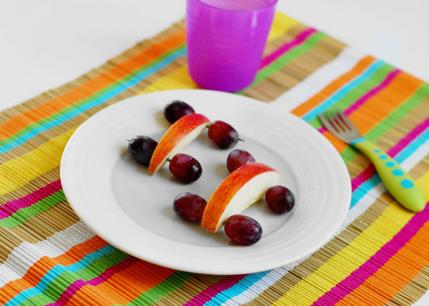 Apple and Grape Cars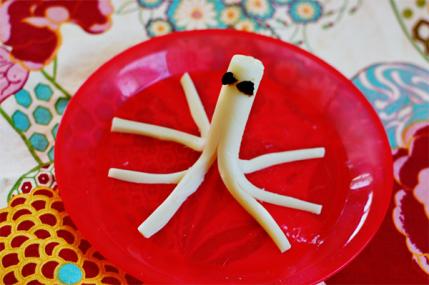 String Cheese Octopus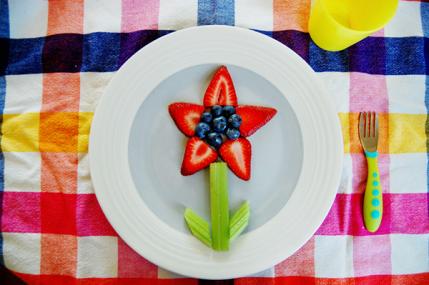 Strawberry Flower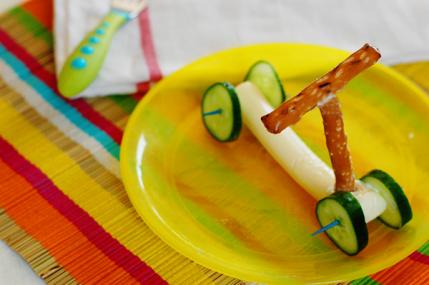 Veggie and Pretzel Scooter	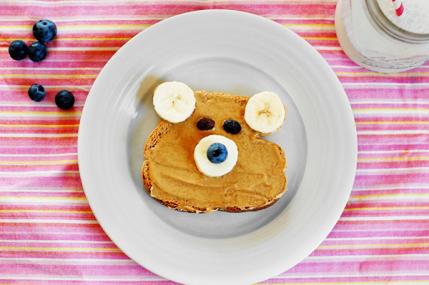 Teddy Bear Toast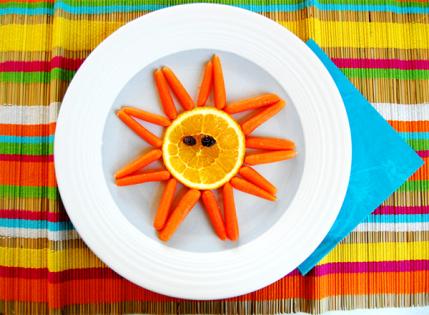 Orange and Carrot Sun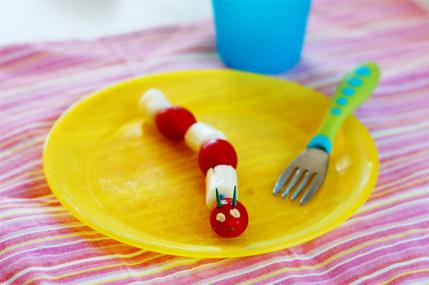 Tomato and Mozzarella Caterpillar